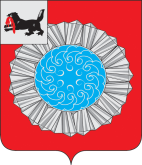 Российская  ФедерацияИркутская областьСлюдянский муниципальный районДУМА СЛЮДЯНСКОГО МУНИЦИПАЛЬНОГО РАЙОНА Р Е Ш Е Н И ЕРешение принято районной Думой  25 февраля 2021 г. О деятельности Отдела опеки и попечительства граждан по Слюдянскому району за 2020 годЗаслушав информацию заместителя начальника управления – начальника отдела опеки и попечительства граждан по Слюдянскому району Игониной А.В. «О деятельности Отдела опеки и попечительства граждан по Слюдянскому району за 2020 год», руководствуясь ст.ст. 31, 48 Устава Слюдянского муниципального района (новая редакция), зарегистрированного постановлением Губернатора Иркутской области от 30 июня 2005 года № 303-п,РАЙОННАЯ ДУМА РЕШИЛА:1. Информацию заместителя начальника управления – начальника отдела опеки и попечительства граждан по Слюдянскому району Игониной А.В. «О деятельности Отдела опеки и попечительства граждан по Слюдянскому району за 2020 год» принять к сведению (Приложение). 2. Разместить настоящее решение на официальном сайте администрации Слюдянского муниципального района http://www.sludyanka.ru, в разделе «Дума».Председатель Думы Слюдянского муниципального района                                                А.В. Николаев                        от  25.02.2021 г. № 9 – VII рдПриложениек решению Думы Слюдянского муниципального районаот 25.02.2021 года  № 9 –VII рдИнформация об организации работы по профилактике социального сиротства на территории Слюдянского муниципального района отделом опеки и попечительства граждан по Слюдянскому району Межрайонного управления министерства социального развития, опеки и попечительстваИркутской области № 1Конвенция ООН О правах ребёнка признаёт, что ребёнку для полного и гармоничного развития его личности необходимо расти в семейном окружении, в атмосфере счастья, любви и понимания. Семья даёт ребёнку воспитание, навыки для жизни, любовь и ценности, нравственные основы, направляет ребёнка на правильный путь, помогает преодолевать жизненные трудности, дает человеку понять, что «ты не один». Основной функцией семьи является поддержка. Как известно ранняя диагностика помогает предотвратить развитие любого заболевания и облегчить путь к выздоровлению. А социальное сиротство – не более чем болезнь нашего общества. Своевременная помощи и поддержка могут помочь решить возникшие проблемы, не дать стать семье неудачной. Согласно статистике, подавляющее большинство брошенных женщин можно отнести к малообеспеченным семьям. Тем не менее, материальные проблемы являются основной причиной отказа родителей от детей только в 20% случаев. Остальные 80% случаев другие. Одной из самых распространённых причин являются плохие отношения с близкими (мужем и женой, детей с родителями, иными родственниками). Есть ситуации, когда ребёнок не желателен. Часто причиной потери семьи являются сильные потрясения, которые могут быть вызваны разрывом отношений между супругами, смерть одного из супругов, либо лишение свободы. Ну и самый большой процент семейного неблагополучия, это злоупотребление родителями спиртными напитками, наркотическими средствами.Одной из актуальных задач, стоящих перед нашим обществом сегодня, является поиск путей снижения роста безнадзорности и социального сиротства и повышения эффективности их профилактики. Профилактика является одним из важных направлений деятельности по преодолению социального сиротства. Эффективными мерами воздействия на эти семьи являются: принудительное лечение от алкоголизма, консультирование по вопросам трудоустройства, оформления мер социальной поддержки, материальная помощь, бесплатное питание детей в школе, регулярный патронаж семей. Так в 2020 году специалистами отдела было выявлено, учтено и устроено детей в возрасте до 18 лет – 23 человека, в 2019 году (23 человека). Из них детей-сирот – 3 человека, оставшихся без попечения родителей – 20 человек. Детей в возрасте от 0 до 7 лет – 9 человек. Из 23 выявленных, в течение отчётного года устроены: в дома ребенка 4 ребёнка, в организации, оказывающие социальные услуги 5 человек, переданы под опеку и попечительство – 14 чел. На конец отчетного года  детей, оставшихся неустроенными нет.С целью осуществления мер по защите личных и имущественных прав несовершеннолетних в отделе опеки и попечительства ведётся журнал регистрации сообщений о детях, оставшихся без попечения родителей, а так же оказавшихся в трудной жизненной ситуации. В 2020 году в отдел опеки и попечительства граждан поступило 63 информации (сообщений) о нарушении прав детей от учреждений системы профилактики безнадзорности и граждан.  В соответствии со ст. 122 Семейного Кодекса Российской Федерации    специалистами отдела опеки, а так же специалистами ОГБУСО «ЦПД Слюдянского района», в течение трёх дней были проведены обследования условий жизни несовершеннолетних, по результатам которых 23 несовершеннолетних поставлены на первичный учёт как оставшиеся без попечения родителей (из них 3 человека – сироты). В отношении 40 несовершеннолетних и их семей была организована  работа профилактического характера. К сожалению, по результатам проведения индивидуальной профилактической работы с семьями в 2020 году возвращены на воспитание родителям лишь 4 несовершеннолетних, прошедших реабилитацию в ОГКУСО «ЦПД Слюдянского района», в 2019 году – 7 человек и 2 чел. из под опеки.Так же в районе наблюдается незначительное снижение количества родителей, лишённых и ограниченных в  родительских правах.Сведения о лишенных, восстановленных в родительских правах       Для достижения положительных результатов в сфере семейного неблагополучия необходима реальная помощь в организации и проведении индивидуальной профилактической работы с семьями, органов местного самоуправления в разрезе поселений. Стоит отметить, что если нет информации о семейных проблемах в сельской местности, это не означает, что ситуация там очень хорошая. Часто это просто результат пробелов в работе по предотвращению социального сиротства. Тревога начинает обычно звучать, когда уже нужно принять решительные меры.       В профилактике социального сиротства важная роль должна отводиться Советам по вопросам семьи и благополучия детей, которые должны создаваться на территориях сельских поселений для выявления семей и детей, находящихся в социально опасном положении. Оказания данным семьям помощи в воспитании детей.      Для организации работы в данном направлении и с целью исполнения поселениями полномочий ст.ст. 14, 16  Федерального закона от 06.10.2003 N 131-ФЗ (ред. от 28.11.2015) "Об общих принципах организации местного самоуправления в Российской Федерации"  с 2017 года отделом опеки заключено 4 соглашения с главами поселений Утуликского МО, Быстринского МО, Портбайкальского МО и  Маритуйского МО об организации работы на данных территориях по проекту «Территория без сирот». Однако единственная территория, где работа с семьями, имеющими детей проводится регулярно и не носит формальный характер, это в Утуликском сельском поселении.На конец 2020 года, на учёте в отделе опеки состоит 251 ребёнок. Из них под опекой - 25  чел., в приемных семьях 216 человек, под опекой по заявлению родителей 2 человека, в ОГКУСО «ЦПД Слюдянского района» - 8 человек. В течение 2020 года специалистами отдела передано под опеку - 4 чел.,  в приемную семью – 12 человек, усыновлено - 2 детей.     Из 243 подопечных 103 чел. воспитываются в семьях посторонних граждан, остальные воспитываются родственниками. Максимальное количество детей, переданных на воспитание в приемную семью  - 5 человек (1 семья), 3-4 человека – 11 семей, 1-2 ребёнка – 166 семей. Так же на учёте в отделе опеки состоит 99 детей, проживающих в семьях усыновителей.         С целью осуществления контроля за условиями жизни подопечных, специалистами отдела в установленные законодательством сроки, в соответствии с утвержденным графиком проверок  проводятся посещения семей. По результатам посещения составляются соответствующие акты, в течение года проведено 725 проверок условий жизни подопечных несовершеннолетних и совершеннолетних граждан, признанных судом недееспособными.      Помимо организации работы по профилактике социального сиротства в отделе так же организована и проводится работа с подопечными, состоящими на профилактическом учёте. Так, в 2020 году на учет в отдел полиции поставлено 5 подопечных, в том числе 3 за совершение преступлений. На конец года состоит на учете 4 подопечных, из них 2 человека за совершение самовольных уходов, 2 человека за совершение преступлений. 1 подопечный совершил 2 преступления имущественного характера.        Со всеми подростками, совершившими правонарушения, проводится индивидуальная профилактическая работа в виде бесед, посещений по месту жительства. После поступления в отдел опеки копии постановления КДНиЗП, с подростком и опекуном проводится беседа с составлением акта, в котором отражается тема беседы, выносятся предупреждения, рекомендации по посещению дополнительных занятий в общеобразовательных учреждениях, организации занятости досуга подопечных. В случае необходимости привлекается психолог ОГБУСО «КЦСОН Слюдянского района». Все семьи, подопечные из которых состоят на профилактическом учёте, поставлены на сопровождение в ОГКУСО «ЦПД Слюдянского района». В отношении каждого подопечного разработан и утвержден на заседании КДНиЗП план индивидуальной профилактической работы, совместно с субъектами системы профилактики. В личных делах подопечных имеются карточки учета посещения профилактических мероприятий.      В 2020 году в связи с органичительными мерами проведено 3 он лайн родительских собрания с опекунами. Так же в группе опекунов в вайбер  размещалась информация о профилактике суицидального и виктимного поведения у подростков.В течение 2020 года специалистами отдела организованы и проведены следующие мероприятия профилактического характера с привлечением подопечных:Посещение по месту жительства подопечных, состоящих на учёте за совершение противоправных действий во время рейдовых мероприятий.Проведение профилактических бесед при проведении обследований.Несовершеннолетние приняли участие в работе Волонтерского Областного движения «Снежный десант», организованного отделом молодежи района в феврале 2020 года.В феврале 2020 года проведены весёлые старты в РДК «Перевал»В марте 2020 года привлечены на Форум приемных родителей, оказывали помощь специалистам в подготовке с малышами подарков маме на 8 марта, приняли участие в танцевальном флэшмобе.В марте в городской библиотеке г.Слюдянка проведено мероприятие «Безопасный интернет»Опекуны и подопечные приняли активное участие в областных фотоконкурсах: «Точь в точь»,  «Спасибо за заботу»,  «Окно победы», «Горячие сердца», ко дню семьи, любви и верности.В октябре проведена онлайн акция «Безопасный интернет» представлена видео презентация, подготовленная специалистами отдела.В ноябре для подопечных организована онлайн демонстрация мультфильмов о вреде употребления ПАВ, курения, алкоголя. Все онлайн мероприятия носили обратный характер, т.е. в отдел поступили фото и видео отчёты об ознакомлении детей, с представленными мероприятиями.В ноябре для студентов ГАПОУ БТОТиС проведена онлайн мобильная приемная по вопросам защиты личных и имущественных прав несовершеннолетних подопечных.В  ноябре на базе МБОУСОШ №  11 г. Байкальск с участием помощника прокурора и начальника следственного отдела следственного комитета по Слюдянскому району, проведена встреча с несовершеннолетними, направленная на профилактику совершения подростками противоправных поступков.В марте 2020 года проведен районный Форум приемных родителей с привлечением подопечных детей.Приемные родители принимают активное участие в районных и областных мероприятиях, так семьи Чипизубовой Т.А., Дорониной О.А. приняли участие в областном конкурсе видеофильмов среди приемных семей, где стали лауреатами конкурса. Приемные дети, воспитанники ОГКУСО «ЦПД Слюдянского района» и дети-инвалиды принимали участие в областном фестивале «Байкальская Звезда», где воспитанники ЦПД стали победителями в номинации «Музыкальное творчество», а учащиеся школы №1 г.Слюдянка, в лице подопечных Катаева Михаила, Рябова Алексея, Титовых Кристины и Романа, детей инвалидов: Петренко Степана, Логиновой Елизаветы, победили в номинации «Декоративно прикладное искусство».  Так же специалистами отдела в 2020 году с целью защиты личных и имущественных прав несовершеннолетних подготовлено в суд заключений в отношении 44 несовершеннолетних. Посещено 92 судебных заседания. Вынесено 708 распоряжений, рассмотрено 1062 заявления граждан.        С целью привлечения внимания граждан к проблеме устройства детей на воспитание в семьи граждан, специалистами отдела в 2020 году основной акцент был сделан на размещение производной информации о детях, находящихся в учреждениях не только на информационных стендах, которые имеются с отделе опеки, Слюдянской районной больнице, но и видеороликов на сайте Межрайонного управления, на телеканале «Берег» с сети интернет на странице Ирк.опека в инстаграм. Через социальные сети установлен контакт с Российским благотворительным фондом «Подари одну жизнь», в результате чего специальными корреспондентами в декабре 2020 года сняты видео анкеты детей-сирот, воспитывающихся в ОГКУСО «ЦПД Слюдянского района». Так же на территории района было распространено 4000 календарей и листовок с информацией о формах устройства детей на воспитание в семьи граждан. Учитывая выше изложенное считаем, что для более эффективной профилактической работы с семьями, находящимися в социально опасном положении:1. В районе необходимо предусмотреть создание совместно с НКО кризисного центра для женщин и детей, оказавшихся в трудной жизненной ситуации. 2. Продолжить внедрение на уровне поселений системы наставничества предприятиями, отделами администрации, общественными организациями конкретных семей, а именно создать в поселениях Советы по вопросам семьи и детства.Заместитель начальника управления –по Слюдянскому району                                                                           А.В.ИгонинаГодЛишено родителейВ отноше-нии детейОграничено родителейВ отношении детейНа момент лишения дети проживали в учрежденииВосстановлено20152240222002016152268922017102034932018212091522201925384812120201117122381